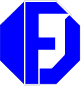 PROJETO  - BOI A PASTORECEITASDESPESAVALORPROFESSOR LEANDRO MARTINS BARBERO R$ 24.692,40MATERIAL DE CONSUMOR$ 2.304,80PROFESSOR LEANDRO MARTINS BARBERO R$ 24.692,40SERVIÇOS DE TERCEIRO - PJR$ 1.614,80PROFESSOR LEANDRO MARTINS BARBERO R$ 24.692,40TAXA DE ADM FUNDAPR$ 535,24PROJETO - PROPEA - PROJETO DE EFICIÊNCIA ALIMENTARRECEITASDSPESASVALORPROFESSORA CARINA UBIRAJARA DE FARIA R$ 46.464,00ISSR$ 932,26PROFESSORA CARINA UBIRAJARA DE FARIA R$ 46.464,00INSSR$ 28,84PROFESSORA CARINA UBIRAJARA DE FARIA R$ 46.464,00MATERIAL DE CONSUMOR$ 29.182,73PROFESSORA CARINA UBIRAJARA DE FARIA R$ 46.464,00SERVIÇOS DE TERCEIROS - PJR$ 3.141,00PROFESSORA CARINA UBIRAJARA DE FARIA R$ 46.464,00SERVIÇOS DE TERCEIROS - PFR$ 400,00PROFESSORA CARINA UBIRAJARA DE FARIA R$ 46.464,00ICMSR$ 682,10PROFESSORA CARINA UBIRAJARA DE FARIA R$ 46.464,00TAXA ADM FUNDAPR$ 4.646,40PROFESSORA CARINA UBIRAJARA DE FARIA R$ 46.464,00DESPESAS BANCÁRIASR$ 72,00PROFESSORA CARINA UBIRAJARA DE FARIA R$ 46.464,00BOLSAS - SERVIDORES PÚBLICOSVALORDATAPROFESSORA CARINA UBIRAJARA DE FARIA R$ 46.464,00CARINA UBIRAJARA DE FARIAR$ 1.000,0023/01/2017PROFESSORA CARINA UBIRAJARA DE FARIA R$ 46.464,00CARINA UBIRAJARA DE FARIAR$ 1.000,0014/02/2017PROFESSORA CARINA UBIRAJARA DE FARIA R$ 46.464,00CARINA UBIRAJARA DE FARIAR$ 1.000,0013/03/2017PROFESSORA CARINA UBIRAJARA DE FARIA R$ 46.464,00CARINA UBIRAJARA DE FARIAR$ 6.000,0013/03/2017PROFESSORA CARINA UBIRAJARA DE FARIA R$ 46.464,00CARINA UBIRAJARA DE FARIAR$ 1.000,0004/04/2017PROFESSORA CARINA UBIRAJARA DE FARIA R$ 46.464,00CARINA UBIRAJARA DE FARIAR$ 1.000,0012/05/2017PROFESSORA CARINA UBIRAJARA DE FARIA R$ 46.464,00CARINA UBIRAJARA DE FARIAR$ 1.000,0019/06/2017PROJETO POVA DE TOUROSRECEITASDESPESASVALORPROFESSORA CARINA UBIRAJARA DE FARIAR$ 84.896,00ISSR$ 2.098,72PROFESSORA CARINA UBIRAJARA DE FARIAR$ 84.896,00INSSR$ 2.451,77PROFESSORA CARINA UBIRAJARA DE FARIAR$ 84.896,00MATERIAL DE CONSUMOR$ 75.461,75PROFESSORA CARINA UBIRAJARA DE FARIAR$ 84.896,00SERVIÇOS DE TERCEIRO - PFR$ 9.197,66PROFESSORA CARINA UBIRAJARA DE FARIAR$ 84.896,00SERVIÇOS DE TERCEIRO - PJR$ 17.116,39PROFESSORA CARINA UBIRAJARA DE FARIAR$ 84.896,00ICMSR$ 906,00PROFESSORA CARINA UBIRAJARA DE FARIAR$ 84.896,00DESPESAS DE VIAGEM R$ 1.888,00PROFESSORA CARINA UBIRAJARA DE FARIAR$ 84.896,00TAXA ADM FUNDAPR$ 6.372,00PROFESSORA CARINA UBIRAJARA DE FARIAR$ 84.896,00BOLSAS - SERVIDORES PÚBLICOSVALORDATAPROFESSORA CARINA UBIRAJARA DE FARIAR$ 84.896,00CARINA UBIRAJARA DE FARIAR$ 6.000,0004/01/2017PROFESSORA CARINA UBIRAJARA DE FARIAR$ 84.896,00SERVIÇOS PRESTADOS SERVIDORES PÚBLICOSVALORDATAPROFESSORA CARINA UBIRAJARA DE FARIAR$ 84.896,00FREDERICO MATOS SOUSAR$ 2.600,0007/04/2017PROFESSORA CARINA UBIRAJARA DE FARIAR$ 84.896,00RUI RODRIGES SEVERINOR$ 1.000,0019/06/2017PROJETO SELEÇÃO NELORERECEITASDESPESASVALORPROFESSORA CARINAR$ 54.753,07ISSR$ 15,05PROFESSORA CARINAR$ 54.753,07INSSR$ 812,11PROFESSORA CARINAR$ 54.753,07MATERIAL DE CONSUMOR$ 7.929,66PROFESSORA CARINAR$ 54.753,07SERVIÇO DE TERCEIROS - PJR$ 16.493,13PROFESSORA CARINAR$ 54.753,07TAXA DE ADM FUNDAPR$ 3.427,51PROFESSORA CARINAR$ 54.753,07SERVIÇOS PRESTADOS SERVIDORES PÚBLICOSVALORDATAPROFESSORA CARINAR$ 54.753,07EURIPEDES BORGES COSTAR$ 500,0004/01/2017PROJETORECEITASDESPESASVALORDESEMPENHO DE VACAS LEITEIRAS SUPLRMRNTADAS COM ENZIMAS FIBROLÍTICA - 01/168.000,00ISSR$ 400,00DESEMPENHO DE VACAS LEITEIRAS SUPLRMRNTADAS COM ENZIMAS FIBROLÍTICA - 01/168.000,00TAXA DE ADM FUNDAPR$ 2.000,00DESEMPENHO DE VACAS LEITEIRAS SUPLRMRNTADAS COM ENZIMAS FIBROLÍTICA - 01/168.000,00FUNDO INSTITUCIONAL UFUR$ 2.000,00PROJETO ABOBRINHA - 05/15RECEITASDESPESASVALORABOBRINHAR$ 21.924,63ISSR$ 219,24ABOBRINHAR$ 21.924,63MATERIAL DE CONSUMOR$ 5.377,24ABOBRINHAR$ 21.924,63BOLSA ALUNOVALORDATAABOBRINHAR$ 21.924,63GREGORY GUSTAVO SILVAR$ 250,0012/01/2017ABOBRINHAR$ 21.924,63GREGORY GUSTAVO SILVAR$ 250,0030/01/2017ABOBRINHAR$ 21.924,63GREGORY GUSTAVO SILVAR$ 250,0001/03/2017ABOBRINHAR$ 21.924,63BOLSAS SERVIDOR PÚBLICOVALORDATAABOBRINHAR$ 21.924,63GABRIEL MASCARENHAS MACIELR$ 1.100,0012/01/2017ABOBRINHAR$ 21.924,63GABRIEL MASCARENHAS MACIELR$ 1.100,0030/01/2017ABOBRINHAR$ 21.924,63GABRIEL MASCARENHAS MACIELR$ 1.100,0006/03/2017ABOBRINHAR$ 21.924,63GABRIEL MASCARENHAS MACIELR$ 1.100,0004/04/2017ABOBRINHAR$ 21.924,63GABRIEL MASCARENHAS MACIELR$ 1.100,0003/05/2017ABOBRINHAR$ 21.924,63GABRIEL MASCARENHAS MACIELR$ 1.100,0005/06/2017ABOBRINHAR$ 21.924,63GABRIEL MASCARENHAS MACIELR$ 1.100,0004/07/2017ABOBRINHAR$ 21.924,63GABRIEL MASCARENHAS MACIELR$ 1.100,0011/08/2017ABOBRINHAR$ 21.924,63GABRIEL MASCARENHAS MACIELR$ 1.100,0006/09/2017PROJETO TOMATE SALADA - 11/17RECEITASDESPESASVALORPROFESSOR GABRIEL MASCARENHAS MACIELR$ 23.710,08ISS355,64PROFESSOR GABRIEL MASCARENHAS MACIELR$ 23.710,08BOLSAS SERVIDORES PÚBLICOSVALORDATAPROFESSOR GABRIEL MASCARENHAS MACIELR$ 23.710,08GABRIEL MASCARENHAS MACIEL2.500,0004/04/2017PROFESSOR GABRIEL MASCARENHAS MACIELR$ 23.710,08GABRIEL MASCARENHAS MACIEL2.500,0003/05/2017PROFESSOR GABRIEL MASCARENHAS MACIELR$ 23.710,08GABRIEL MASCARENHAS MACIEL2.500,0005/06/2017PROFESSOR GABRIEL MASCARENHAS MACIELR$ 23.710,08GABRIEL MASCARENHAS MACIEL2.500,0004/07/2017PROFESSOR GABRIEL MASCARENHAS MACIELR$ 23.710,08GABRIEL MASCARENHAS MACIEL2.500,0011/08/2017PROFESSOR GABRIEL MASCARENHAS MACIELR$ 23.710,08GABRIEL MASCARENHAS MACIEL2.500,0006/09/2017PROJETO TOMATE ANÃO - 12/17RECEITASDESPESASVALORPROFESSOR GABRIEL MASCARENHAS MACIELR$ 2.869,44ISSR$ 57,38PROFESSOR GABRIEL MASCARENHAS MACIELR$ 2.869,44PROJETO MINI TOMATE - 04/14RECEITASDESPESASVALORPROFESSOR GABRIEL MASCARENHAS MACIELR$ 24.737,67ISSR$ 104,12PROFESSOR GABRIEL MASCARENHAS MACIELR$ 24.737,67DESPESAS BANCÁRIASR$ 9,00PROFESSOR GABRIEL MASCARENHAS MACIELR$ 24.737,67BOLSA ALUNOVALORDATAPROFESSOR GABRIEL MASCARENHAS MACIELR$ 24.737,67GREGORY GUSTAVO SILVAR$ 250,0012/01/2017PROFESSOR GABRIEL MASCARENHAS MACIELR$ 24.737,67GREGORY GUSTAVO SILVAR$ 250,0030/01/2017PROFESSOR GABRIEL MASCARENHAS MACIELR$ 24.737,67GREGORY GUSTAVO SILVAR$ 250,0006/03/2017PROFESSOR GABRIEL MASCARENHAS MACIELR$ 24.737,67BOLSAS SERVIDORES PÚBLICOSVALORDATAPROFESSOR GABRIEL MASCARENHAS MACIELR$ 24.737,67GABRIEL MASCARENHAS MACIEL1.100,0012/01/2017PROFESSOR GABRIEL MASCARENHAS MACIELR$ 24.737,67GABRIEL MASCARENHAS MACIEL1.100,0030/01/2017PROFESSOR GABRIEL MASCARENHAS MACIELR$ 24.737,67GABRIEL MASCARENHAS MACIEL1.100,0006/03/2017PROFESSOR GABRIEL MASCARENHAS MACIELR$ 24.737,67GABRIEL MASCARENHAS MACIEL1.100,0004/04/2017PROFESSOR GABRIEL MASCARENHAS MACIELR$ 24.737,67GABRIEL MASCARENHAS MACIEL1.100,0003/05/2017PROFESSOR GABRIEL MASCARENHAS MACIELR$ 24.737,67GABRIEL MASCARENHAS MACIEL1.100,0005/06/2017PROFESSOR GABRIEL MASCARENHAS MACIELR$ 24.737,67GABRIEL MASCARENHAS MACIEL1.100,0004/07/2017PROFESSOR GABRIEL MASCARENHAS MACIELR$ 24.737,67GABRIEL MASCARENHAS MACIEL1.100,0011/08/2017PROFESSOR GABRIEL MASCARENHAS MACIELR$ 24.737,67GABRIEL MASCARENHAS MACIEL1.100,0006/09/2017